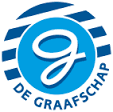 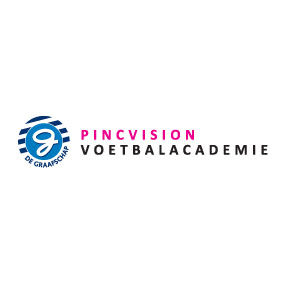 InschrijfformulierDe Graafschap TalentendagHet ingevulde inschrijfformulier uiterlijk 12 oktober retour mailen naar leon.broekhof@degraafschap.nl  Volledige naamRoepnaamAdresPostcodeWoonplaatsTelefoonnummerGeboortedatumE-mailadresSchrijft zich in voor22 oktober / 23 oktober *
*doorhalen van niet van toepassing isClubTeamPositieLengteGewichtPersoonlijke ambitieOverige opmerkingen